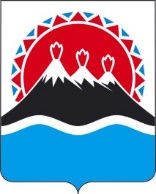 П О С Т А Н О В Л Е Н И ЕПРАВИТЕЛЬСТВАКАМЧАТСКОГО КРАЯПРАВИТЕЛЬСТВО ПОСТАНОВЛЯЕТ:1. Внести в приложения 1-3 к постановлению Правительства Камчатского края от 25.06.2014 № 271-П «Об установлении размеров региональных стандартов стоимости жилищно-коммунальных услуг и признании утратившими силу отдельных постановлений Правительства Камчатского края» изменения согласно приложению к настоящему постановлению. 2. Настоящее постановление вступает в силу после дня его официального опубликования и распространяется на правоотношения, возникшие 
с 1 апреля 2024 года.Измененияв приложения 1-3 к постановлению Правительства Камчатского края от 25.06.2014 № 271-П «Об установлении размеров региональных стандартов стоимости жилищно-коммунальных услуг и признании утратившими силу отдельных постановлений Правительства Камчатского края»Строку 1. таблицы 1 изложить в следующей редакции:«                                                                                                                                                                                                                »;Строку 1. таблицы 2 изложить в следующей редакции:«                                                                                                                                                                                                                »;Строку 1. таблицы 3 изложить в следующей редакции:«                                                                                                                                                                                                              ».[Дата регистрации] № [Номер документа]г. Петропавловск-КамчатскийО внесении изменений в приложения к постановлению Правительства Камчатского края от 25.06.2014 № 271-П «Об установлении размеров региональных стандартов стоимости жилищно-коммунальных услуг и признании утратившими силу отдельных постановлений Правительства Камчатского края»Председатель Правительства Камчатского края[горизонтальный штамп подписи 1]Е.А. ЧекинПриложение к постановлениюПриложение к постановлениюПриложение к постановлениюПриложение к постановлениюПравительства Камчатского краяПравительства Камчатского краяПравительства Камчатского краяПравительства Камчатского краяот[REGDATESTAMP]№[REGNUMSTAMP]1.Петропавловск-Камчатский городской округ7038213948994224034427825171136738042787021995884455106933862236017215151.Петропавловск-Камчатский городской округ7110221148994224034427825217141338042787021995884491110533862236017215151.Петропавловск-Камчатский городской округ66421743489942240344278249181114380427870219958842578713386223601721515